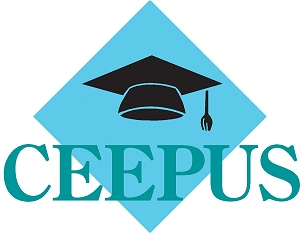 Prihlasovanie na mobility v rámci štipendijného programu CEEPUS pre študentov na akademický rok 2021/2022 bolo otvorené:Študenti sa môžu uchádzať o štipendijný pobyt v rámci siete AMADEUS – CIII-AT-0068-17-2122 na nasledovných univerzitách:Záujemcovia si musia vytvoriť prihlášku na nasledovnom linku: https://www.ceepus.info/login/register_short.aspx#nbb.K prihláseniu je potrebné doložiť nasledovné dokumenty, ktoré je potrebné zaslať e-mailom Mgr. Veronike Lipovskej, koordinátorke pre stáže a učiteľské a zamestnanecké mobility najneskôr do pondelka 31. mája 2021:životopis – CV v angličtine, motivačný list v angličtine, výpis známok (vyžiadať zo študijného oddelenia) (v slovenčine)a zaradenie, o ktorú univerzitu je prednostný záujemBližšie informácie nájdete na stránke:https://euba.sk/medzinarodne-vztahy/odchadzajuci-studenti/mobilitne-programy/159-ceepuswww.ceepus.info https://ceepus.saia.sk/ https://ceepus.saia.sk/sk/main/prakticke-informacie/informacna-brozura-programu-ceepusŠtudenti, ktorí sa plánujú hlásiť na pobyt mimo schválených sietí (tzv. "freemoveri") sa budú môcť prihlasovať na pobyt od 1. júla 2021 priebežne do 30. novembra 2021.V prípade záujmu o štipendijný pobyt v kategórii freemover v zimnom semestri sa odporúča záujemcom, aby si vytvorili prihlášku v priebehu júla.Česká republika, Poľsko a Rakúsko v zimnom semestri freemoverov neprijímajú.UniverzitaSemestrálny pobytPočet miestKrátkodobý pobytPočet miestUniversity of ZagrebFaculty of Economics & Business/Croatia4 mesiace1 študentUniversity of SarajevoSchool for Economics and Business/Bosnia and Herzegovina1 mesiac1 študent